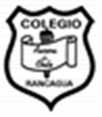 PLANIFICACIÓN ASIGNATURA: TECNOLOGÍA                            
CURSO: 4° BÁSICO                 
PROFESORAS: MAYTE CARRASCO – VERÓNICA MALDONADO
FECHA: SEMANA 8, MAYO 2020
TIEMPO: 1 HORAClase de retroalimentación y solucionario.OA: Usar software para organizar y comunicar ideas e información con diferentes propósitos mediante: › programas de presentación para mostrar imágenes, diagramas y textos, entre otros › hojas de cálculo para ordenar datos y elaborar gráficos simples. (OA 5)Usar procesador de textos para crear, editar, dar formato, incorporar elementos de diseño y guardar un documento. (OA 6)Usar internet y buscadores para localizar, extraer, evaluar y almacenar información, considerando la seguridad de la fuente.(OA 7)CONTENIDOS:Procesador de textos y sus herramientasPresentación de informaciónTablas y gráficosBuscadores de internetOA DE LA SEMANA: Utilizar una tabla en procesador de texto para interpretar información.HABILIDADES:Crear, dibujar, representar y comunicar un nuevo objeto, sistema o servicio tecnológico, utilizando diversas técnicas y medios, incluidas las TIC.